Éremeső a terematlétika versenyen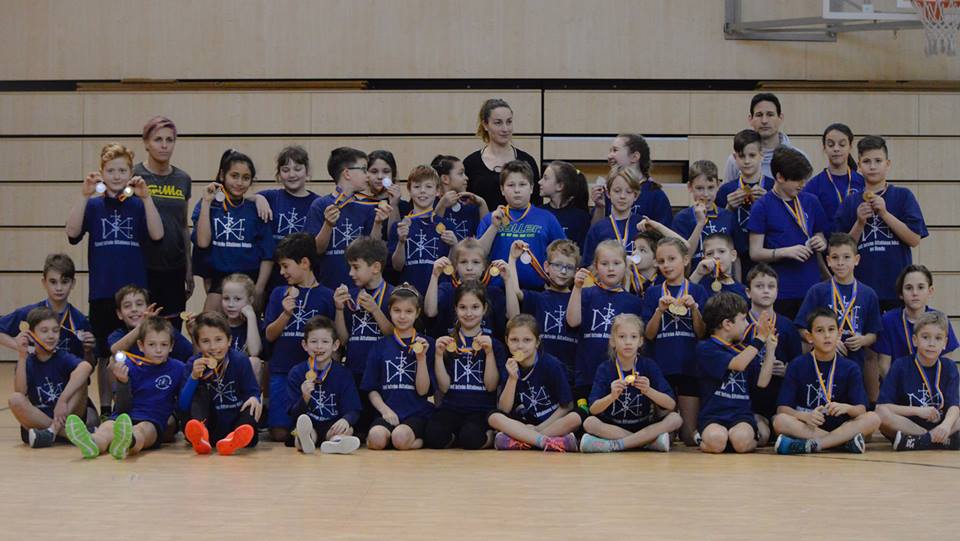  fotó: Magné Varró RenátaI. korcsoport30 m futásFiú								Lány1. Vörös Dénes						1. Katona Kinga3. Torzsa VazulHelyből távolugrás1. Szent István Á. I. „A”					1. Szent István Á.I.Utasi Gergő							Reményi RáhelVörös Dénes							Katona KingaGajdos Gergő							Kenéz JázminTorzsa Vazul							Csáki LiliMolnár Levente						Paku Jázmin	2. Szent István Á.I. „B”Galli DávidNagy CristianoSebők BarnabásBodrogi DánielVincefi MartinMedicinlabda lökés1. Szent István Á. I. „A”					1. Szent István Á. I.Utasi Gergő							Orgovány PetraNagy Cristiano						Csáki LiliDombovári Dávid						Kenéz JázminGajdos Gergő							Katona KingaArany-Tóth Ádám						Baranyi Noémi2. Szent Itván Á. I. „B”Torzsa VazulGalli Dávid Vincefi MartinMolnár LeventeSebők BarnabásII. korcsoport30 m futás1. Szőke Marcell4. Vörös NándorHelyből távolugrás1. Szent István Á. I. „A”					4. Szent István Á. I.Szőke Marcell							Kürtösi ZsófiKrucsai Vendel						Kocsis BarbaraMag Ákos							Vinczenti LujzaReményi Attila						Kanka BrigittaPapp Márk							Nyíri Viktória2. Szent István Á. I. „B”Fehér BalázsTóth DánielKnapecz GergőSzőnyi BulcsúMolnár KendeMedicinlabda lökés1. Szent István Á. I. „A”					2. Szent István Á. I.Szőke Marcell							Szűcs LénaVarga Marcell							Kárpáczi JázminFenesi Mihály							Kürtösi ZsófiTószegi Ferenc						Sinka ZoéPapp Márk							Tősér Lili2. Szent István Á. I. „B”Knapecz GergőVörös NándorTóth DánielFehér BalázsKrucsai Vendel